ПОЛОЖЕНИЕ__________________________________________________________________неформальное образованиеПП 032-2023КостанайПредисловие	Настоящее Положение не может быть полностью или частично воспроизведено, тиражировано и распространено без разрешения Председателя Правления–РектораНАО «Костанайский региональный университети мени А.Байтурсынова»© Костанайский региональныйуниверситет имени А. Байтурсынова, 2023СодержаниеГлава 1. Область примененияНастоящее Положение определяет порядок организации неформального образования. Данный документ входит в состав нормативно –справочной документации университета, является обязательным для исполнения и действует в пределах всех структурных учебных подразделений КРУ имени А. Байтурсынова. Глава 2. Нормативные ссылки3. В настоящем Положении использованы ссылки на следующие нормативные документы:1)Закон Республики Казахстан «Об образовании» от 27 июля 2007 года № 319-III;2)Концепция развития высшего образования и науки в Республике Казахстан на 2023-2029 годы, утвержденная Постановлением Правительства Республики Казахстан от 28 марта 2023 года № 248;3) Закон РК «О статусе педагога» от 27.12.219г. № 293-IV ЗРК (с изм. И дополнениями 07.07.2020г.);4)Приказ Министра образования и науки Республики Казахстан от 28 сентября 2018 года № 508 «Об утверждении Правил признания результатов обучения, полученных взрослыми через неформальное образование, предоставляемое организациями, внесенными в перечень признанных организаций, предоставляющих неформальное образование»;5) Приказ Министра образования и науки Республики Казахстан от 30.10.2018г. №595 «Об утверждении Типовых правил деятельности организаций образования соответствующих типов» (с изменениями и дополнениями от 18.05.2020г.);6)Устав НАО «Костанайский региональный университет имени А.Байтурсынова», утвержден приказом Председателя Комитета государственного имущества и приватизации Министерства финансов Республики Казахстан от 05 июня 2020 года № 350;7)ДП 082-2022 Документированная процедура. Управление документацией;8) СО 081-2022 Стандарт организации. Делопроизводство.Глава 3. Определения4. В настоящем Положении применяются термины и определения в соответствии с Законом Республики Казахстан «Об образовании», Государственным общеобязательным стандартом высшего образования.Глава 4.  Обозначения и сокращения5. В настоящем Положении используются следующие сокращения:1) КРУ имени А.Байтурсынова, университет – Некоммерческое акционерное общество «Костанайский региональный университет имени А. Байтурсынова»;2) УДО и ДО – управление дистанционного обучения и дополнительного образования;4) ОП- образовательные программы.        Глава 5. Общие положения6. Курсы по образовательным программам неформального образования осуществляются через предоставление услуг образовательного характера взрослым с целью удовлетворения их познавательных потребностей.7. Образовательные программы по неформальному образованию разрабатываются преподавателями кафедр академических институтов университета самостоятельно с учетом актуальности и потребностей обучающихся взрослых.8. Обучение по образовательным программам неформального образования осуществляется на основе договора об оказании платной образовательной услуги, заключаемым с юридическими и физическими лицами. 9.Признание результатов неформального образования обучающих университета, осуществляется комиссией профильных академических институтов, в компетенцию которой входит рассмотрение предоставленных документов и их оценка на соответствие достигнутых результатов обучения неформального образования результатам обучения на ОП института, вуза.10. При признании результатов неформального образования, в обязанности комиссии входит процедура официального подтверждения подлинности предоставленных документов по формальным признакам (наличие степеней защиты (водяные знаки, ультрафиолетовая защита и др.)). При необходимости Комиссия осуществляет проверку факта получения сертификата, свидетельства и проводит интервью с лицом, подавшим заявление для определения уровня имеющихся у претендента знаний, умений и навыков. По результатам интервью Комиссия принимает решение о признании результатов обучения либо об отказе.11.Отдел дополнительного образования, в качестве выполнения функции центра профессионального развития выпускников прошлых лет, предоставляет образовательные программы неформального образования, а также курсы повышения квалификации выпускникам прошлых лет.12. В целях повышения цифровой грамотности взрослого населения в рамках неформального образования организованы курсы базовой цифровой грамотности.13. С целью расширения охвата населения неформальным образованием предоставлена возможность получать знания, навыки и компетенции через массовые открытые онлайн-курсы, а также возможность получать образовательные услуги онлайн.Глава 6. Порядок организации курсов по программам неформального образования14.Неформальное образование реализуется отделом дополнительного образования управления дистанционного обучения и дополнительного образования.15. Слушатели, поступающие на курсы по образовательным программам неформального образования, подают ответственному сотруднику отдела дополнительного образования заявление об изучении дисциплин на имя Председателя Правления - Ректора университета, в котором самостоятельно указывают наименование дисциплин, количество кредитов по каждой дисциплине (Приложение 1). Также предоставляют копию документа, удостоверяющего личность.16. Со слушателями заключается индивидуальный договор на оказание образовательных услуг, после поступления заявления от заявителя (Приложение 2).17. Стоимость оплаты за курсы определяется исходя из стоимости 1 (одного) кредита. Стоимость академического кредита может быть изменена решением Председателя Правления в случаях увеличения расходов на оплату труда и индекса инфляции.18. Слушателями курсов по образовательным программам неформального образования могут быть как обучающиеся Университета, так и лица, желающие пройти обучение по программам неформального образования.19. Для обучающихся университета срок завершения обучения по образовательным программам неформального образования- не позднее начала последующего семестра учебного года.20. Продолжительность программ курсов зависит от объема дисциплин.21. Прием заявлений и прохождение обучения по программам неформального образования для всех желающих лиц осуществляется в любое время. Слушателям разрешается освоение дисциплин в любой период обучения, включая и каникулярное время.22. Слушатели, поступающие на курсы программам «Серебряного университета», повышения цифровой грамотности взрослого населения подают ответственному сотруднику отдела дополнительного образования заявление на имя Председателя Правления - Ректора университета в произвольной форме об изучении курса.Глава 7. Функции ответственных структур 23. Отдел дополнительного образования:- принимает заявления на курсы изучения дисциплин неформального образования с указанием наименования дисциплин, количества кредитов по каждой дисциплине (объем кредитов) (Приложение 1);- принимает копию документа, удостоверяющего личность заявителя;- заключает договор на оказание образовательных услуг после поступления заявления от заявителя (Приложение 2);- направляет заведующим кафедрами заявки на предоставление кандидатур преподавателей для проведения занятий в рамках неформального образования;- проводит контроль над своевременностью проведения занятий и посещаемостью;- выдает слушателю курсов неформального образования, в случае успешного окончания курса, в течение трех рабочих дней сертификат установленного образца (Приложение 3);- готовит представления для издания приказов о зачислении слушателей на курсы неформального образования, представления для издания приказов об окончании курса и выдаче сертификатов;- формирует информацию начальнику финансово-экономической службы о сумме поступивших средств от слушателей курсов неформального образования.24.Заведующие кафедрами, во взаимодействии с отделом дополнительного образования, осуществляют подбор преподавателей для проведения занятий по образовательным программам неформального образования;25.Отдел планирования и организации учебного процесса, во взаимодействии с отделом дополнительного образования, формирует расписание занятий для изучения дисциплин неформального образования.Глава 8. Согласование, хранение, рассылка26.Согласование, хранение и рассылка производятся в соответствии ДП 082-2022 Документированная процедура. Управление документацией.27.Настоящее Положение согласовывается с проректором по академическим вопросам, начальником управления по академической работе, начальником отдела документационного обеспечения, начальником отдела правового обеспечения и государственных закупок, начальником финансово-экономической службы.28.  Положение утверждается приказом Председателя Правления-Ректора КРУ.29. Подлинник настоящего Положения вместе с «Листом согласования хранится в ОДО.30. Рабочий экземпляр настоящего Положения размещается на сайте Университета.Приложение 1«А.Байтұрсынов атындағыҚостанай өңірлік университеті»КЕАҚБасқарма-ТөрағасынаС. Куанышбаевқа_________________________________(білім алушының аты-жөні)_________________________________ (білім бағдарламасы)_________________________________(телефон нөмірі)ӨТІНІШ	Пәндерді оқу курстары бойынша тыңдаушылыр қатарына қабылдауыңызды сізден сұраймын:____________________________________________________________________________(пән атауы)_____ кредит көлемінде.____________________________________________________________________________(пән атауы)_____ кредит көлемінде.____________________________________________________________________________(пән атауы)_____ кредит көлемінде.____________________________________________________________________________(пән атауы)_____ кредит көлемінде.	Төлем шарттарымен және тәртібімен таныстым. Мен төлемге кепілдік беремін.«_____ » __________ 2023жыл                                             _________________        қолыПредседателюПравления-РекторуНАО «КостанайскийРегиональный университет имениА. Байтурсынова»С. Куанышбаеву_________________________________(ФИО слушателя)_______________________________________ (образовательная программа)________________________________(контактные данные)ЗАЯВЛЕНИЕ	Прошу Вас зачислить в число слушателей на курсы изучения дисциплин: _____________________________________________________________________________________________ (наименование дисциплины)в объеме ______ кредитов._____________________________________________________________________________________________ (наименование дисциплины)в объеме ______ кредитов._____________________________________________________________________________(наименование дисциплины)в объеме ______ кредитов._____________________________________________________________________________(наименование дисциплины)в объеме ______ кредитов.	С условиями и порядком оплаты ознакомлен. Оплату гарантирую.«___» _______ 2023 года                                         _________________подписьПриложение 2Білім беру қызметтерін көрсету ШАРТЫ №_____«___»  __________ 2023ж.                                                                                        Қостанай қ.						Бұдан әрі «Білім беру ұйымы» деп аталатын «А.Байтұрсынов атындағы Қостанай өңірлік университеті» КеАҚ атынан Жарғы негізінде әрекет ететін Басқарма Төрағасы-Ректоры Куанышбаев Сеитбек Бекенович бір тараптан және бұдан әрі «Тыңдаушы» деп аталатын азамат(ша)___________________________________________________________, жеке куәлік №___________________, берілген _______________ күні  __ ___ 20__ж.,  екінші тараптан, 2007 жылғы 27 шілдедегі №319-ІІІ ҚР «Білім беру туралы» заңының  23-бабы, 2-тармағы, 1-тармақшасын және 47-бабы, 2-тармағын басшылыққа ала отырып, төмендегідей мазмұндалған  Шарт (әрі қарай – Шарт) жасасты: 1. ШАРТТЫҢ МӘНІ1. Білім беру ұйымы Тыңдаушыға қосымша білім беру курстарын өткізудің білім беру қызметтерін (бұдан әрі - Қызметтер) көрсету бойынша міндеттемелерді өзіне жүктейді.2. Оқу мерзімі 2023 жылғы ____.________ бастап ____. _________ дейін.3. Оқу ұзақтығы –                         кредит_ (сағат).4. Оқыту нысаны: күндізгі.5. Оқу құны –_________________теңге. 6. Қызмет көрсету орны –  Қостанай қ., Байтұрсынов көшесі, 47/ Абай даңғылы, 28.2. ТАРАПТАРДЫҢ ҚҰҚЫҚТАРЫ МЕН МІНДЕТТЕРІ7. Білім беру ұйымы міндеттеледі:1)курс бағдарламасын жасауға;2) курс бағдарламасына сәйкес білім беру қызметтерін көрсетуге және осы Шарттың талаптарын орындауға;3) осы бағдарламаны меңгерген және тиісті біліктілігі бар оқытушыны ұсынуға;4) курс бағдарламасы бойынша оқуды аяқтаған тыңдаушыға тиісті үлгідегі сертификат беруге;  5) сабақ өткізуге қажетті техникалық құралдар мен дәрісхана беруге.8. Білім беру ұйымы құқылы:1)тыңдаушының жеке деректерін жинауға, өңдеуге және сақтауға;2) тыңдаушыдан осы Шартқа, Ішкі тәртіп ережелеріне, Академиялық саясатқа, Академиялық адалдық саясатына, білім беру ұйымына сәйкес өз міндеттерін адал және дұрыс орындауды, сондай-ақ оқу тәртібін сақтауды, Білім беру ұйымының оқытушыларына, қызметкерлерге, білім алушыларға дұрыс және құрметпен қарауды, университет имиджін қолдауды талап етуге;3) білім алушыға оқу тәртібін, осы Шарттың талаптарын, Ішкі тәртіп ережелерін, Академиялық саясатты, Академиялық адалдық саясатын және білім беру ұйымының басқа да ішкі нормативтік құжаттарын бұзғаны үшін ықпал ету шараларын қолдануға;4) білім алушыдан білім беру ұйымының мүлкіне ұқыпты қарауды, компьютермен және басқа техникамен жұмыс істеу ережелерін сақтауды талап ету. Тыңдаушының әрекетімен материалдық залал келтірілген жағдайда, оны қалпына келтіруге кеткен шығындарды Қазақстан Республикасының қолданыстағы заңнамасында белгіленген тәртіппен өтеуді талап етуге;5) білім беру ұйымының ішкі тәртіп ережелерін және жарғысын бұзғаны үшін, осы Шарттың талаптарын бұзғаны үшін, оның ішінде оқу ақысын төлемегені үшін, оқудағы үлгермеушілік үшін, академиялық адалдық қағидаттарын бұзғаны үшін біржақты тәртіппен бұзуға, сондай-ақ Қазақстан Республикасының қолданыстағы заңнамасында көзделген өзге де жағдайларда;9. Тыңдаушы міндеттеледі:1) курс бағдарламасы мен сабақ кестесіне сәйкес оқыту сабақтарына қатысуға;2) байланыс ақпараттары (тұрғылықты жері, телефон нөмірі, электрондық поштасы және т.б.) өзгерген жағдайда ұйымға хабар беруге;3) Тыңдаушы амбулаторлық және стационарлық емдеуде болған жағдайда  дәлелдейтін құжаттарын кейін ұсынатындай болып білім беру ұйымына хабарлауға;4) Білім беру ұйымының қызметкерлері мен тыңдаушыларға, оқытушыларға дұрыс және сыйластықпен қарауға;5) Шарт өз бастамасы бойынша бұзылған жағдайда Білім беру ұйымына нақты көрсетілген Қызметтердің білім беру құнын өтеуге.10. Тыңдаушықұқылы:Білім беру ұйымынан өткізілетін оқу бағдарламасының мазмұны мен көлеміне қатысты кез келген қол жетімді ақпаратты алуға.3. БІЛІМ БЕРУ ҚЫЗМЕТТЕРІНІҢ КӨЛЕМІ ЖӘНЕ ТӨЛЕУ ТӘРТІБІ11. Курстарды төлеу құны 1 (Бір) кредиттің (сағаттың) құнына қарай айқындалады. Бір академиялық кредиттің (сағат) құны _________________________________ теңгені құрайды.12. Академиялық кредиттің құны Басқарма Төрағасының шешімі бойынша еңбек ақысы және инфляция индексі өскен жағдайда, бірақ жылына бір реттен жиі емес өзгертілуі мүмкін.13. Білім алушылар үшін төлем келесі шарттар бойынша жүзеге асырылады: оқуға қабылдау сабақтар басталғанға дейін оқу құнының 100 % төленеді. Төлем «Банк Центр Кредит» АҚ арқылы жүзеге асырылады. Сондай-ақ тыңдаушы шарт нөмірін, аты-жөнін көрсете отырып, төлем тапсырмасының көшірмесін ұсыну қажет;14. Тараптардың кез келгенінің бастамасы бойынша Шарт бұзылған кезде қызметтерге ақы төлеу есептеу шегерім туралы бұйрық шығарылған күннен бастап тоқтатылады.4. ТАРАПТАРДЫҢ ЖАУАПКЕРШІЛІКТЕРІ15. Осы Шартта қарастырылған өз міндеттерін дұрыс орындамаған жағдайда екі  тарап та ҚР заңымен белгіленген жауапкершілікке тартылады.16. Осы Шарттың 9 тармағын дұрыс орындамаған жағдайда, тыңдаушы өз оқуына қатысты шығындарды білім беру ұйымынан қайтаруға міндетті, бұл міндет білім алушы қайтыс болған жағдайда алынып тасталады.5. ДАУ-ДАМАЙДЫ ШЕШУ ТӘРТІБІ17. Осы Шартты орындау барысында туындаған келіспеушілік пен дау-дамайлар өзара қабылданған шешімдерді әзірлеу мақсатында тікелей екі тараппен шешімін табады.18. Екі тараптың келіссөз, өзара қабылданған шешімдері арқылы шешілмеген мәселелері Қазақстан Республикасының әрекет етуші заңнамасымен шешіледі.              6. ӘРЕКЕТ ЕТУ МЕРЗІМІ,  ШАРТТЫ ӨЗГЕРТУ ТӘРТІБІ ЖӘНЕ ОНЫ БҰЗУ19. Осы Шарт екі тарап қол қойған күннен бастап күшіне енеді және 2023 жылдың 30 желтоқсанына дейін әрекет етеді.20. Осы Шарттың талаптары өзгеруі мүмкін, және екі тараптың өзара жазбаша келісімімен толықтырылады.21.Осы Шарт мемлекеттік және орыс  тілінде  екі данада жасалды, бірдей заңды күші бар және тараптардың әрқайсысына бір данадан беріледі.22. Тараптардың заңды мекенжайлары мен банк реквизиттері:Договор № на оказание образовательных услуг «___» __________ 2023г.     г. Костанай					НАО «Костанайский региональный университет имени А.Байтурсынова», именуемое в дальнейшем «Организация образования», в лице Председателя Правления - Ректора Куанышбаева Сейтбека Бекеновича, действующего на основании Устава,с одной стороны, и гр., ____________________________________________________________________________ , удостоверение личности №___________________, выданное _______________ от __ ___20__г., именуемый(ая) в дальнейшем «Слушатель», с другой стороны, руководствуясь ст.23, п.2. пп.1. и п.2 ст.47 закона РК «Об образовании» от 27 июля 2007 года №319-ІІІ, заключили настоящий договор (далее – Договор) о нижеследующем:1. ПРЕДМЕТ ДОГОВОРА1.Организация образования принимает на себя обязательства по оказанию образовательных услуг по курсам дополнительного образования (далее - Услуги) Слушателя.2. Период обучения с ____.__________.2023 года по ______. ________.2023 года.3. Продолжительность обучения-               кредитов_час (-а, -ов).4. Формат обучения: очный.5.Стоимость обучения – ______________________________тенге.6. Место оказания Услуг – г. Костанай, улица Байтурсынова, 47/пр. Абая 28.2. ПРАВА И ОБЯЗАННОСТИ СТОРОН7.Организация образования обязуется:1) разработать программу курса;2) оказать образовательные услуги согласно программе курса и исполнять условия настоящего Договора;3) предоставить преподавателя(ей), имеющего соответствующую квалификацию и владеющего данной программой;4) при успешном окончании обучения по программе курса  выдать Слушателю сертификат установленного образца;5) предоставить аудиторию и необходимые технические средства для проведения занятий.8. Организация образования имеет право:1) на сбор, обработку и хранение персональных данных слушателя;2) требовать от слушателядобросовестного и надлежащего исполнения обязанностей в соответствии с настоящим Договором, Правилами внутреннего распорядка, Академической политики, Политикой академической честности, Организации образования, а также соблюдения учебной дисциплины, корректного и уважительного отношения к преподавателям, сотрудникам и обучающимся Организации образования, поддержания имиджа университета;3) применять к слушателю меры воздействия за нарушение им учебной дисциплины, условий настоящего Договора, Правил внутреннего распорядка, Академической политики, Политикой академической честности и других внутренних нормативных документов Организации образования;4) требовать от слушателя бережного отношения к имуществу Организации образования, соблюдения правил работы с компьютерной и другой техникой. В случае причинения материального ущерба действиями слушателя требовать возмещения понесенных затрат на его восстановление в порядке, предусмотренном действующим законодательством Республики Казахстан;5) расторгнуть в одностороннем порядке Договор за нарушение Правил внутреннего распорядка и Устава Организации образования, за нарушение условий настоящего договора, в том числе за неоплату стоимости обучения, за академическую неуспеваемость, за нарушение принципов академической честности, а также, в иных случаях, предусмотренных действующим законодательством РеспубликиКазахстан; 9. Слушатель обязуется:1) посещать учебные занятия, выполнять задания согласно программе курса и расписанию занятий;2) своевременно сообщать в организацию образования при изменении контактной информации (места жительства, номера телефона, электронной почты и тому подобное);3) при нахождении Слушателя на амбулаторном или стационарномлечении уведомить Организацию образования с последующим предъявлениемподтверждающих документов;4) уважительно и корректно относиться к преподавателям,сотрудникам и обучающимся Организации образования;5) в случае расторжения Договора по собственной инициативе возместить Организации образования стоимость фактически оказанных Услуг.10. Слушатель имеет право:получать от Организации образования любую имеющуюся информацию, связанную с содержанием и объемом проводимого обучения.3. РАЗМЕР И ПОРЯДОК ОПЛАТЫ ОБРАЗОВАТЕЛЬНЫХ УСЛУГ11. Стоимость оплаты за курсы определяется исходя из стоимости 1 (Одного) кредита (часа). Стоимость одного академического кредита (часа) составляет ___________________________________________ тенге.12. Стоимость академического кредита может быть изменена решением Председателя Правления в случаях увеличения расходов на оплату труда и индекса инфляции, но неболее одного раза в год.13. Оплата слушателей производится согласно следующим условиям: зачисление осуществляется при условии внесения 100 % стоимости обучения до начала занятий. Оплата производится в АО БанкЦентрКредит. Также необходимо предоставить копию платежного поручения с указанием номера договора, Ф.И.О. слушателя;14. При расторжении Договора по инициативе любой из сторон, начисление к оплате за услуги прекращается со дня издания приказа об отчислении.4. ОТВЕТСТВЕННОСТЬ СТОРОН15.За неисполнение, либо ненадлежащее исполнение своих
обязанностей, предусмотренных настоящим Договором, стороны несут
ответственность, установленную законами Республики Казахстан.16. За ненадлежащее исполнение пункта 9 настоящего
Договора, Слушатель обязан возместить расходы Организации образования, связанные с его обучением, за исключением случая смерти Обучающегося, подтверждаемое свидетельством о смерти.5. ПОРЯДОК РАЗРЕШЕНИЯ СПОРОВ17. Разногласия и споры, возникающие в процессе выполнения
настоящего Договора, разрешаются непосредственно сторонами в целях
выработки взаимоприемлемых решений.18. Вопросы, не разрешенные сторонами путем переговоров,выработки взаимоприемлемых решений, разрешаются в соответствии сдействующим законодательством Республики Казахстан.6. СРОК ДЕЙСТВИЯ, ПОРЯДОК ИЗМЕНЕНИЯ УСЛОВИЙ ДОГОВОРА И ЕГО РАСТОРЖЕНИЕ19. Настоящий договор вступает в силу со дня его подписания
сторонами, и действует до 30 декабря 2023 года.20. Условия настоящего Договора могут быть изменены, и дополнены
по взаимному письменному соглашению сторон.21. Настоящий Договор заключается в двух экземплярах на русском или государственном языках, имеющих одинаковую юридическую силу и передается по одномуэкземпляру для каждой из сторон.22. Юридические адреса и банковские реквизиты Сторон:Приложение 3СЕРТИФИКАТвыдан ____________________________________________________________________
                      Ф.И.О. (при наличии)в том, что он(а) с "___" _______ по " ___ " ________ 20__ года изучил (а) и успешно завершил (а) курс дисциплины ___________________________________________________________________________(наименование дисциплины)
в рамках неформального образования со следующими показателями:Регистрационный номер: № ___ от "___" _______ 20__ года.Председатель Правления – Ректор				И.Ф.М.П.НАО «Костанайскийрегиональный университет имениА. Байтурсынова»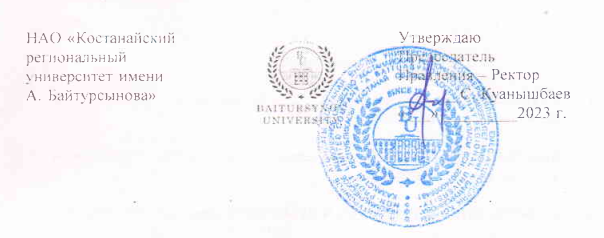 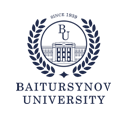 УтверждаюПредседательПравления – Ректор_______ С. Куанышбаев«___» _________2023 г.1Разработано управлением дистанционного обучения и дополнительного образования2ВНЕСЕНО начальником управления дистанционного обучения и дополнительного образования3УТВЕРЖДЕНО И ВВЕДЕНО В ДЕЙСТВИЕ приказом Председателя Правления - Ректора от  10.07.2023 г.  №154 ОД4РазработчикИ:  А. Жикеев – начальник управления дистанционного обучения и дополнительного образования, кандидат технических наук;Г. Жакаева – и.о.начальника отдела дополнительного образования.5ЭКСПЕРТЫ:Е.Исакаев – проректор по академическим вопросам, кандидатбиологических наук;Э.Наурызбаева – начальник управления по академической политике, кандидат исторических наук.6ПЕРИОДИЧНОСТЬ ПРОВЕРКИ                                              3 года7ВВЕДЕНО   впервые1Область применения.......................................................................................42Нормативные ссылки......................................................................................43Определения….................................................................................................44Обозначения и сокращения............................................................................55Общие положения............................................................................................66Порядок организации курсов педагогической переподготовки………67Функции ответственных структур за педагогическую переподготовку………………………………………………………………78Согласование, хранение, рассылка………………………………………89Приложения…………………………………………………………………9Білім беру ұйымы:Тыңдаушы:Т.А.Ә.__________________________________ЖСН___________________________________ _______________________________________
                      (жеке куәлік нөмірі, қашан  және кім берді)_______________________________________
(үй мекенжайы, телефон)________________________________________
                                                       (қолы)
Организация образования:Слушатель:Ф.И.О._______________________________
ИИН____________________________________________________________________
                      (№ уд.личности, когда и кем выдано)
 ____________________________________
(домашний адрес, телефон)
 ___________________________________
(подпись)
№Наименование дисциплиныОценкаОценкаОценкаОценкаОбщее количество кредитов№Наименование дисциплиныЦифровой эквивалентОценка по буквенной системеВ баллахТрадиционнаяОбщее количество кредитов